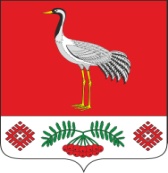 03.03.2020г.№ 136РОССИЙСКАЯ ФЕДЕРАЦИЯИРКУТСКАЯ ОБЛАСТЬБАЯНДАЕВСКИЙ МУНИЦИПАЛЬНЫЙ РАЙОНТУРГЕНЕВСКОЕ СЕЛЬСКОЕ ПОСЕЛЕНИЕДУМАРЕШЕНИЕ ОБ УСТАНОВЛЕНИИ ГРАНИЦ ТЕРРИТОРИАЛЬНОГО ОБЩЕСТВЕННОГО САМОУПРАВЛЕНИЯРассмотрев  заявление  территориального общественного самоуправления «Удача» от 14.02.2020 года об установлении границ территорий, на которых осуществляется территориальное общественное самоуправление, в соответствии со ст.27 Федерального закона от 06.10.2003г. №131-ФЗ «Об общих принципах организации местного самоуправления в Российской Федерации», руководствуясь ст.16 Устава МО «Тургеневка»,на основании протокола собрания граждан по учреждению территориального общественного самоуправления,ДУМА РЕШИЛА: Установить границы территории, на которой предполагается осуществление территориального общественного самоуправления «Удача», в пределах границы муниципального образования «Тургеневка».Опубликовать настоящее решение в Вестнике МО «Тургеневка» и на сайте МО «Тургеневка» в информационно-телекоммуникационной сети «Интернет».Настоящее решение вступает в силу со дня его официального опубликования (обнародования).Председатель Думы МО «Тургеневка»                     Лойко П.В.Глава администрации МО «Тургеневка»Синкевич В.В.